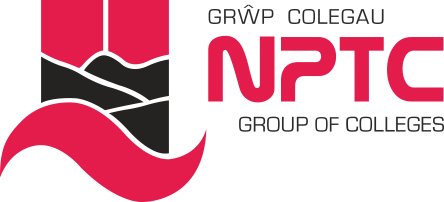 Manyleb y Person Swyddog Llyfrgell** Bydd ymgeiswyr nad ydynt yn meddu ar gymwysterau ar adeg eu penodi yn cael eu hystyried. Sut bynnag, bydd gofyn i’r ymgeisydd llwyddiannus gyflawni’r cymhwyster cyn pen 12 mis.HanfodolDymunolCymwysterauCymhwyster lefel 3 perthnasol (NVQ neu gyfatebol)*Profiad perthnasol*Sgiliau TG cyfatebol â lefel 2 â gwybodaeth dda o MS Office*Cymhwyster Lefel 2 mewn Mathemateg (TGAU neu gymhwyster cyfatebol)*Cymhwyster Lefel 2 mewn Saesneg (TGAU neu gymhwyster cyfatebol) *Tystysgrif Cymorth Cyntaf (darperir hyfforddiant)***Cymhwyster Marsial Tân (darperir hyfforddiant)***Profiad mewn rôl gwasanaeth cwsmeriaid*Profiad o weithio mewn amgylchedd addysg neu lyfrgell*Profiad o ddefnyddio ffynonellau gwybodaeth ar-lein at ddibenion ymchwil*AmgylchiadauGallu gweithio’n hyblyg, yn cynnwys boreau cynnar, gyda'r hwyr a phenwythnosau yn ôl yr angen*Gallu teithio i gyflawni dyletswyddau’r swydd fel y bo'r angen*Sgiliau PersonolTrefnus a manwl*Gallu arfer barn gadarn*Sgiliau gweinyddol da*Gallu gweithio'n annibynnol *Gallu datrys problemau*Gallu ymdrin â gwrthdaro*Sgiliau rhyngbersonolSgiliau cyfathrebu ardderchog – yn ysgrifenedig ac ar lafar*Gallu gweithio fel rhan o dîm*Cydymdeimlad at anghenion myfyrwyr*Gallu cymell eraill*Gallu parchu cyfrinachedd*Gallu cyfathrebu yn Gymraeg*Priodoleddau PersonolYmrwymiad i Ansawdd*Ymrwymiad i ddatblygiad proffesiynol parhaus*Proffesiynol*Brwdfrydig*Dibynadwy*Hyblyg*Yn dangos menter*